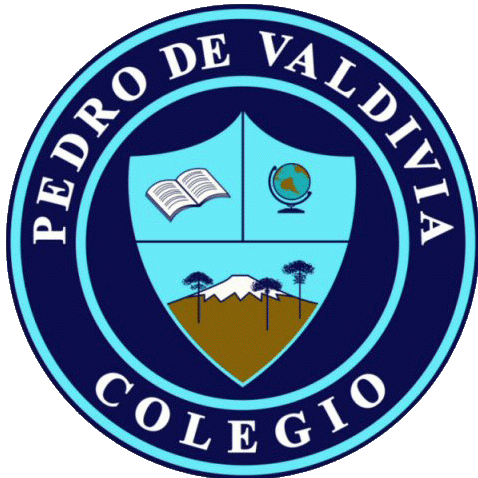 CRONOGRAMA DE ACTIVIDADESUNIDAD Nº 1 DOCENTE: JIMENA REYDETdoncarmr@hotmail.com. Fono: +5692039766Profesora Diferencial:Yasna Quintrel Jaramillo                     Fono : +56945713083Email: yasnaquintrel@gmail.com      CURSO O NIVEL: 4 ° básicoASIGNATURA:Lenguaje y Comunicación SEMANA /FECHAACTIVIDADESADECUACIÓN  PROYECTO INTEGRACIÓN RECURSOFECHA ENTREGA O4 al 08 de Mayo DIA 1 Comprenderás cuentos:ANTES DE LA LECTURA DEL CUENTO: Leer la información de la página 19 (información del animal del cuento y de su autora) Lee el cuento “ El Cucuro incomprendido” paginas 20,21,22, 23, Refuerza el significado de las palabras que están en rojo y responder de forma oral las preguntas de los cuadros celestes Realiza las actividadesActividad 1 después de leer el texto  página 23  en el texto escolarActividad 2.página 24  Responde las  preguntas  A, B,C Y D En tu cuadernoActividad 3:completa la tabla de inicio, desarrollo y cierre de la página 24 Día 2: Lee el texto de la página 24 que se encuentra en un rectángulo azul relacionado con los personajes Realiza las actividades de la pagina24 a la 27Día 3: leer el cuento Matilda paginas 28, 29Desarrollar las actividades de las paginas 30-31( no es obligación realizar la actividad 8)Se brindará apoyo personalizado y grupal a través clases explicativas mediante audios de WhatsApp o llamada telefónica como apoyo en la relación a las actividades enviadas para los estudiantes del programa de integración escolar.Monitoreo de actividades, en horario estipulado para el grupo curso. Se enviará audio de la lectura comprensiva “EL CUCURO INCOMPRENDIDO” y se monitoreará el proceso de desarrollo de las respuestas en el cuaderno.Se enviará audio de la lectura y se monitoreará el proceso de desarrollo de las respuestas en el cuaderno, de la pg. 24 a la 27.Se enviará audio de la lectura del cuento MATIDA y monitoreo de la actividad de las páginas asignadas.Libro del estudiante cuadernoLápices 11 al 15 de mayo Día 1:  leer el cuento el lugar más bonito del mundo páginas 43,44Desarrollar las actividades de las páginas 44 y 45Se enviará audio de “EL LUGAR MÁS BONITO DEL MUNDO” y monitoreo de desarrollo de las actividades de las páginas 44 y 45.Libro del estudiante Lápices18 al 22 de mayoEvaluación formativa:Lee el cuento “ La Caperucítala”Taller : Elegir un cuento tradicional y conocidoEjemplo; los tres cerditos, Caperucita Roja, blanca Nieves, El gato con bota etc.Escribe una breve versión en tu cuaderno creada por ti,  del cuento que elijas, como lo hace Pepe Pelayo con el cuento la caperucítalaIMPORTANTE:Sube fotografías claras de esta actividad para revisar y evaluar.Monitoreo individual y colectivo de la actividad a través del grupo WhatsApp. Libro del estudiante LápicescuadernoDel 18 al 22 de mayo